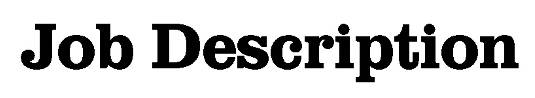 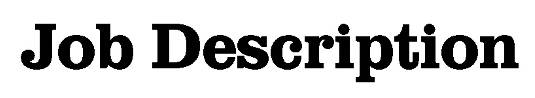 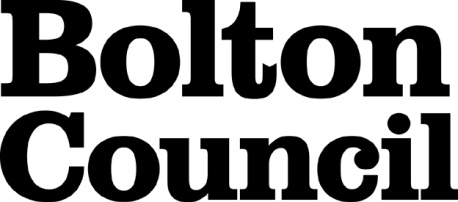 Main DutiesTo work as part of a team to engage in community working, this may include leaflet delivery, door to door working, handing out test kits, promoting local opportunities and gathering community insight data 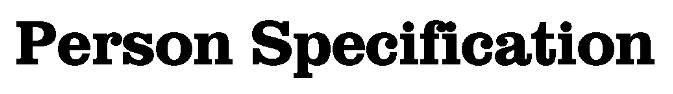 These core competencies are considered essential for all roles within Bolton Council. Please be prepared to be assessed on any of these during the interview process and, for the successful applicant, throughout the probationary period.Developing Self & OthersPromote a learning environment to embed a learning culture.  Support others to develop their skills and knowledge to fulfil their potential. Actively pursue your own development. Support and promote the principles of Investors in People. Civil ContingenciesBolton Council has a statutory duty under the Civil Contingencies Act to respond in the event of an emergency. If Bolton Council’s Emergency Management Plan is activated, you may be required to assist in maintaining key Council services and supporting the community.  This could require working outside of routine working hours and working from places other than your normal place of work.Equality & DiversityUphold the principles of fairness and the Equality Act in all undertakings as a Bolton Council employee, including providing a fair, accessible service irrespective of customer’s race, religion, gender, sexuality, disability or age.Customer CareThe ability to fully understand, assess and resolve the needs of all customers including those who present with complex situations, in a manner that respects dignity and expresses a caring & professional image.Health & SafetyTake responsibility for the health and safety of yourself and others who may be affected by your acts or omissions, and comply with all health and safety legislation, policy and safe working practice, including participating in training activities necessary to your post.Data Protection and ConfidentialityEnsure that any personal data or confidential data you hold is kept securely and is not disclosed, whether electronically, verbally or in writing, to any unauthorised third party. Follow Council policies and procedures on dealing with personal information and information assets, including The Code of Conduct, Data Protection, Acceptable Use and Information Security policies. Personal or confidential data should only be accessed or used for council purposes.Fluency DutyShould you be required, as a regular and intrinsic part of your role, to speak to members of the public in English, you must be able to converse at ease with customers and provide advice in accurate spoken English, as required by The Immigration Act 2016.Working HoursThe nature and demands of the role are not always predictable and there will be an expectation that work will be required outside of normal hours from time to time.SafeguardingThis Council is committed to safeguarding and promoting the welfare of children, young people and vulnerable adults and expects all staff and volunteers to share this commitment.  Should the role involve working with the above groups, you will be subject to an Enhanced Disclosure and Barred List check by the Disclosure & Barring Service.The values of an organisation are those key principles by which people are expected to work to day to day. They’re our culture and help define what is expected of each and every one of us.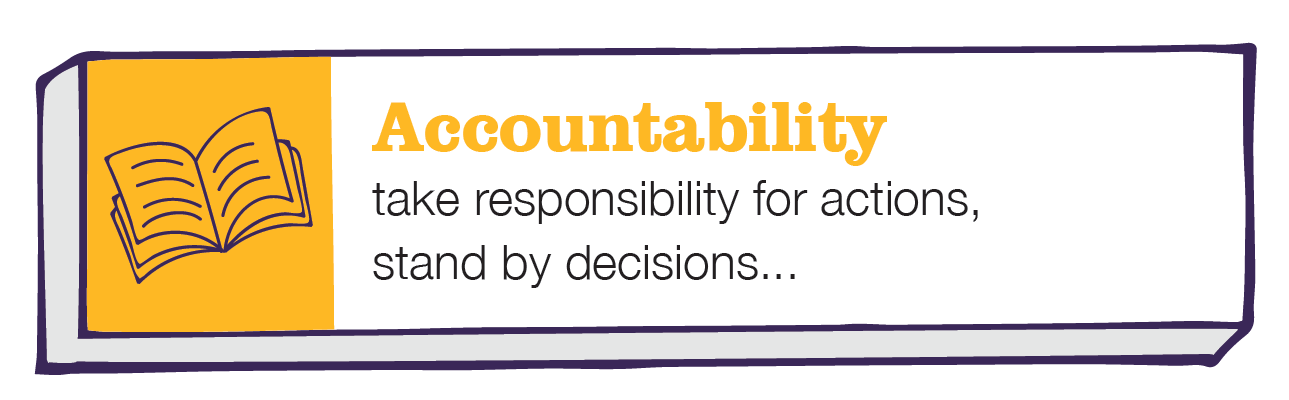 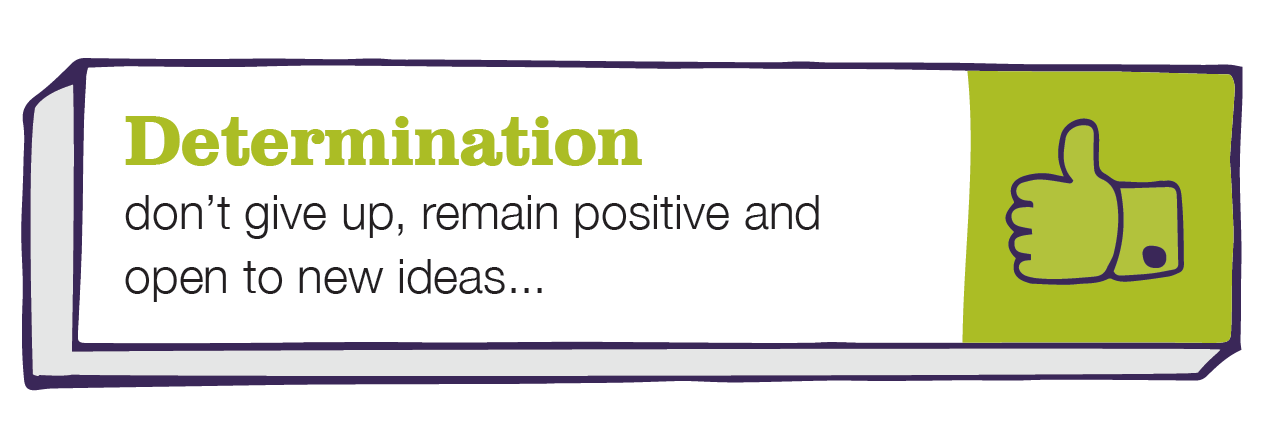 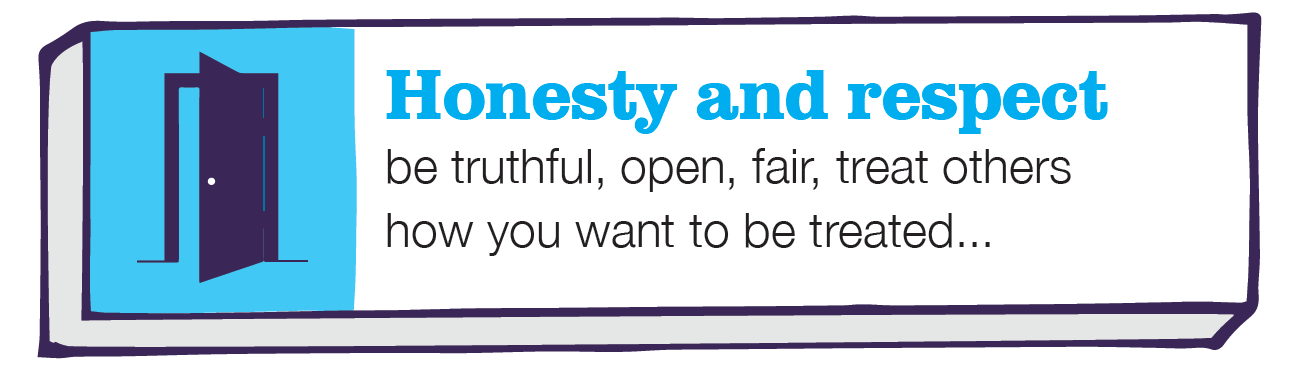 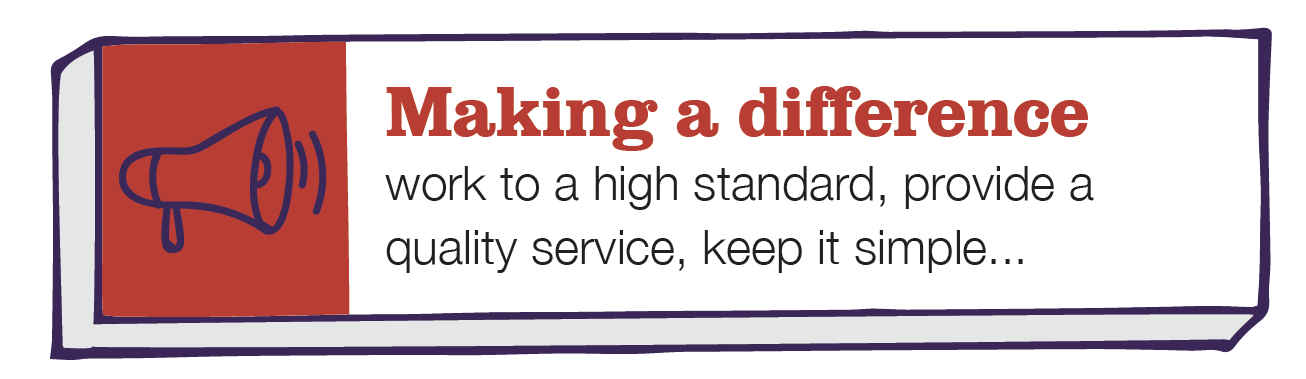 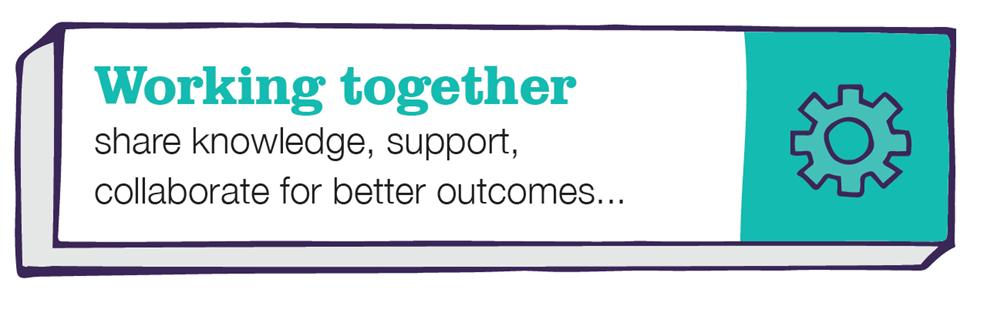 DepartmentPublic HealthJob TitleCommunity Covid 19 Support OfficerGradeGrade CPrimary Purpose of JobTo support Covid 19 Community Engagement activity Reporting ToDirect Staffing ReportsNone1To represent Bolton Council as a Community Ambassador to support with Covid 19 community engagement.To represent Bolton Council as a Community Ambassador to support with Covid 19 community engagement.2To accurately record and feedback information gathered in the community To accurately record and feedback information gathered in the community 3Ensure social distancing and other government guidelines are observed including sanitising of hands and wearing of face mask as appropriate. Ensure social distancing and other government guidelines are observed including sanitising of hands and wearing of face mask as appropriate. 4Ensure that any knowledge that the postholder gains during the performance of their duties, relating to matters of a confidential nature, are not disclosed and be aware of the need to conform to data protection legislation.Ensure that any knowledge that the postholder gains during the performance of their duties, relating to matters of a confidential nature, are not disclosed and be aware of the need to conform to data protection legislation.5To be able to cover long distances and work at pace whilst undertaking door to door activities as requiredTo be able to cover long distances and work at pace whilst undertaking door to door activities as required6To work shifts, weekdays, evenings and weekends and attend meetings and training as required.To work shifts, weekdays, evenings and weekends and attend meetings and training as required.7Ensure any communication with the public and colleagues remains professional at all timeEnsure any communication with the public and colleagues remains professional at all time8The need to work flexibly to support with changes to Government guidance by providing support across different locations and roles where operationally required.The need to work flexibly to support with changes to Government guidance by providing support across different locations and roles where operationally required.Date Job Description prepared/updated:Date Job Description prepared/updated:June 2021Job Description prepared by:Job Description prepared by:Tracy LumerDepartmentDepartmentPublic HealthPublic HealthJob TitleJob TitleCommunity Covid 19 Support OfficerCommunity Covid 19 Support OfficerStage OneStage OneDisabled candidates are guaranteed an interview if they meet the essential criteriaDisabled candidates are guaranteed an interview if they meet the essential criteriaThe Minimum Essential Requirements for the above Post are as Follows:The Minimum Essential Requirements for the above Post are as Follows:The Minimum Essential Requirements for the above Post are as Follows:Method of Assessment1.Skills and KnowledgeSkills and KnowledgeSkills and KnowledgeTo demonstrate an ability to remain professional at all times when representing Bolton Council in the CommunityTo demonstrate an ability to remain professional at all times when representing Bolton Council in the CommunityInterviewThe ability to accurately record and feedback information gathered whilst working in the CommunityThe ability to accurately record and feedback information gathered whilst working in the CommunityApplication form/Interview3.Ability to communicate effectively with members of the public, internal and external colleagues.Ability to communicate effectively with members of the public, internal and external colleagues.Application form/Interview4.Demonstrate an ability to have difficult or sensitive conversations with people in the communityDemonstrate an ability to have difficult or sensitive conversations with people in the communityInterview5.Demonstrate effective team working, including assistance and support to colleagues, as well as meeting priorities and objectives determined by Team Leader.Demonstrate effective team working, including assistance and support to colleagues, as well as meeting priorities and objectives determined by Team Leader.Interview6.Ability to work at pace and cover large areas without a carAbility to work at pace and cover large areas without a carApplication Form/Interview7.Must be able to show adaptability to work in other roles and locationsMust be able to show adaptability to work in other roles and locationsApplication form/Interview8.Competencies – Please note the council’s corporate competencies, which are considered to be essential for all roles, are in the attached CORE COMPETENCIES documentCompetencies – Please note the council’s corporate competencies, which are considered to be essential for all roles, are in the attached CORE COMPETENCIES documentInterview2.	Experience/Qualifications/Training etc2.	Experience/Qualifications/Training etc2.	Experience/Qualifications/Training etc1.Experience in customer facing role and working within a team.Interview3.	Work Related Circumstances3.	Work Related Circumstances3.	Work Related Circumstances1.Understanding of confidentiality and the need to maintain it Interview2.Ability to work flexibly and as part of a team to meet the needs of the service.Interview3. Must be willing to respond positively to changes InterviewDate Person Specification prepared/updatedJune 2021Person Specification prepared byTracy Lumer